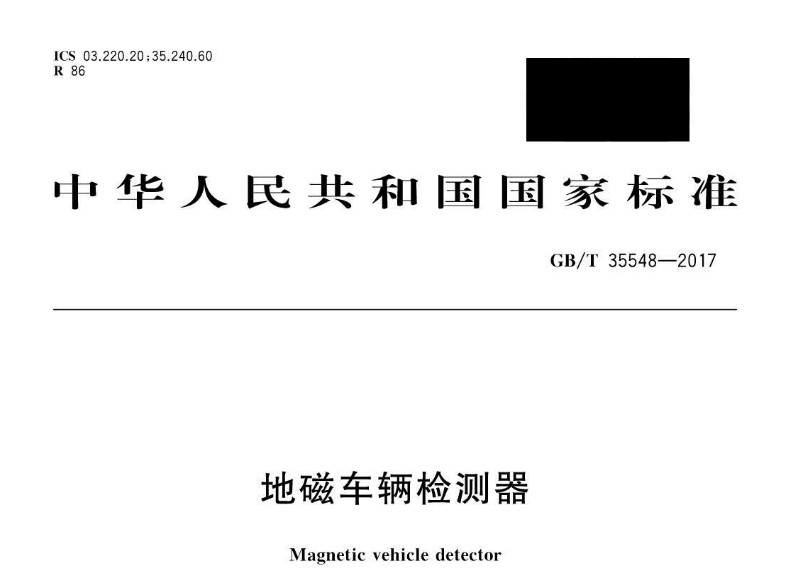 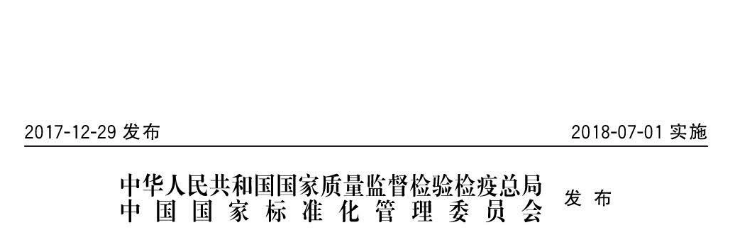 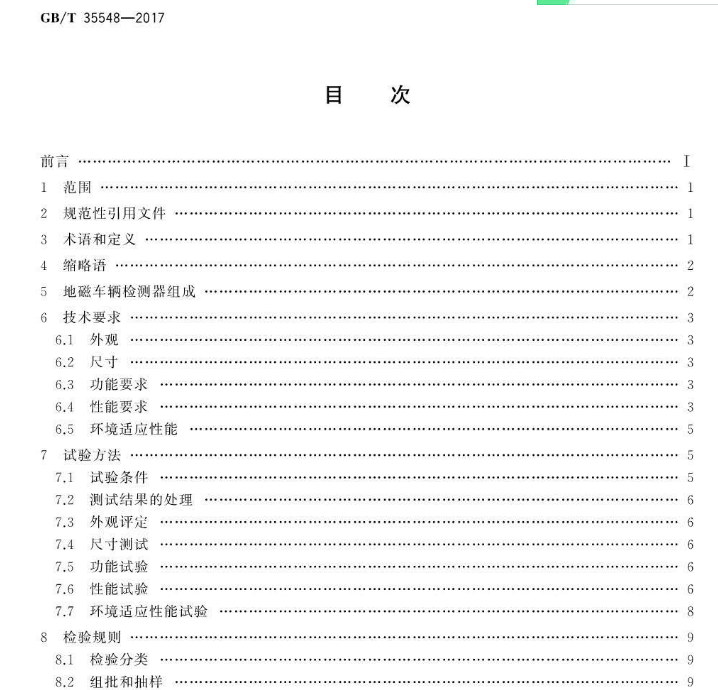 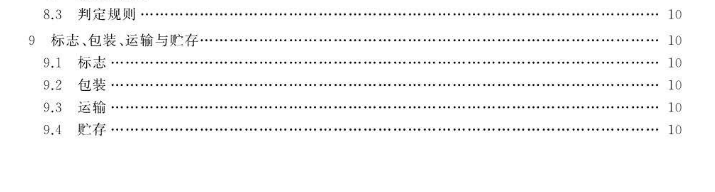 添加微信 获取更多详细资料信息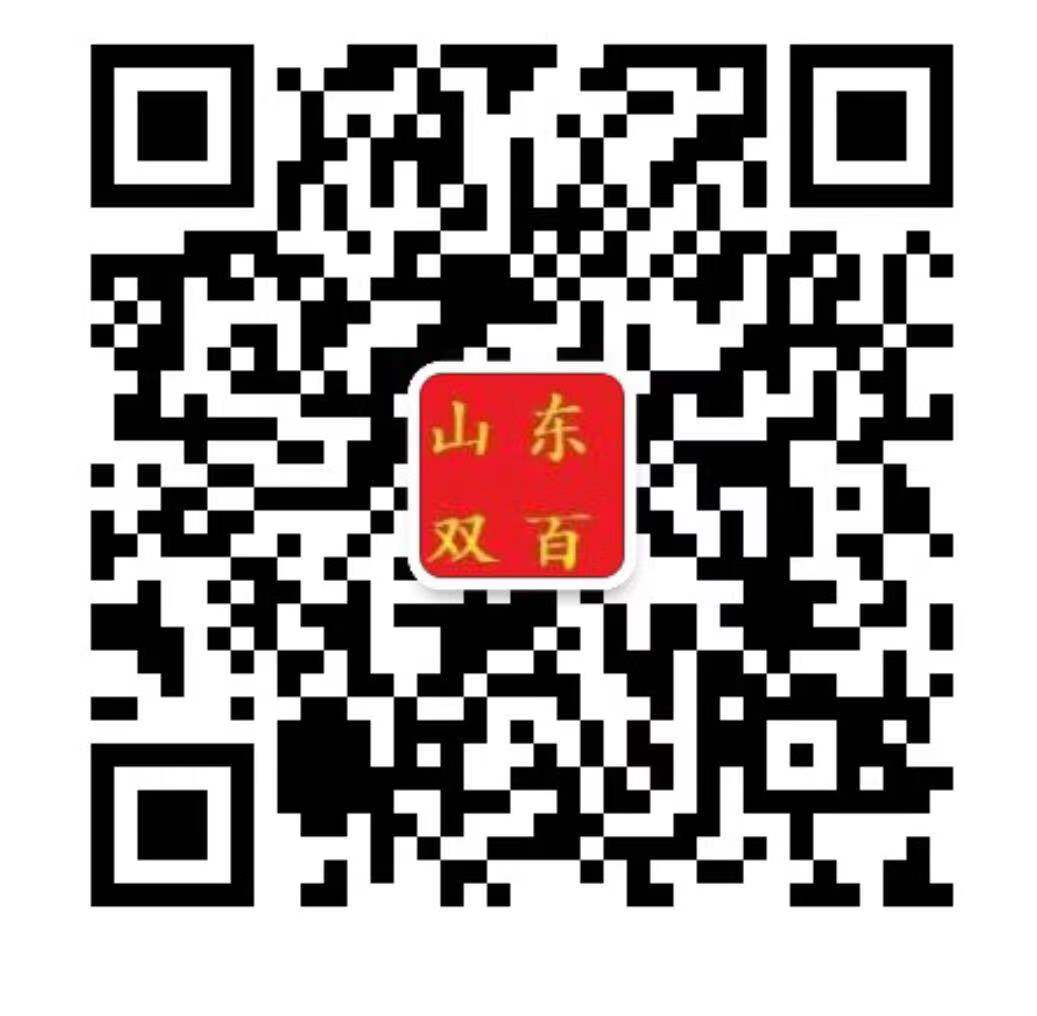 联系热线：18853383188